Багц 1. “Эрүүлийг хамгаалахын тэргүүний ажилтан” тэмдэг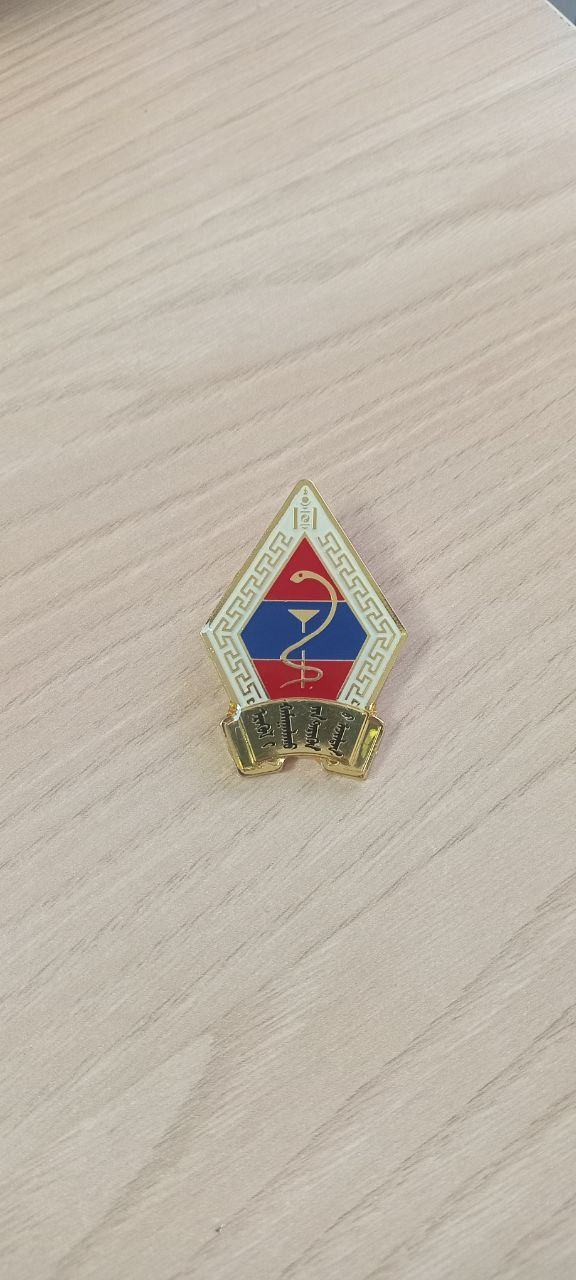 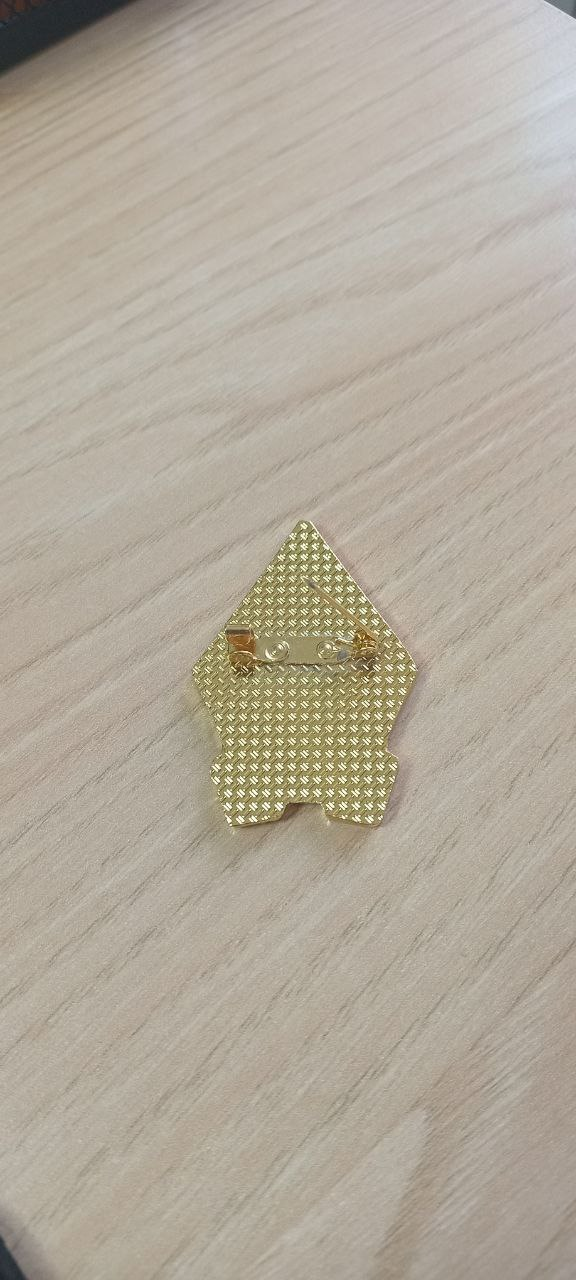 Багц 2. “Эрүүлийг хамгаалахын тэргүүний ажилтан” тэмдгийн үнэмлэх, хавтас, “Эрүүл мэндийн яамны жуух бичиг”-ийн хавтас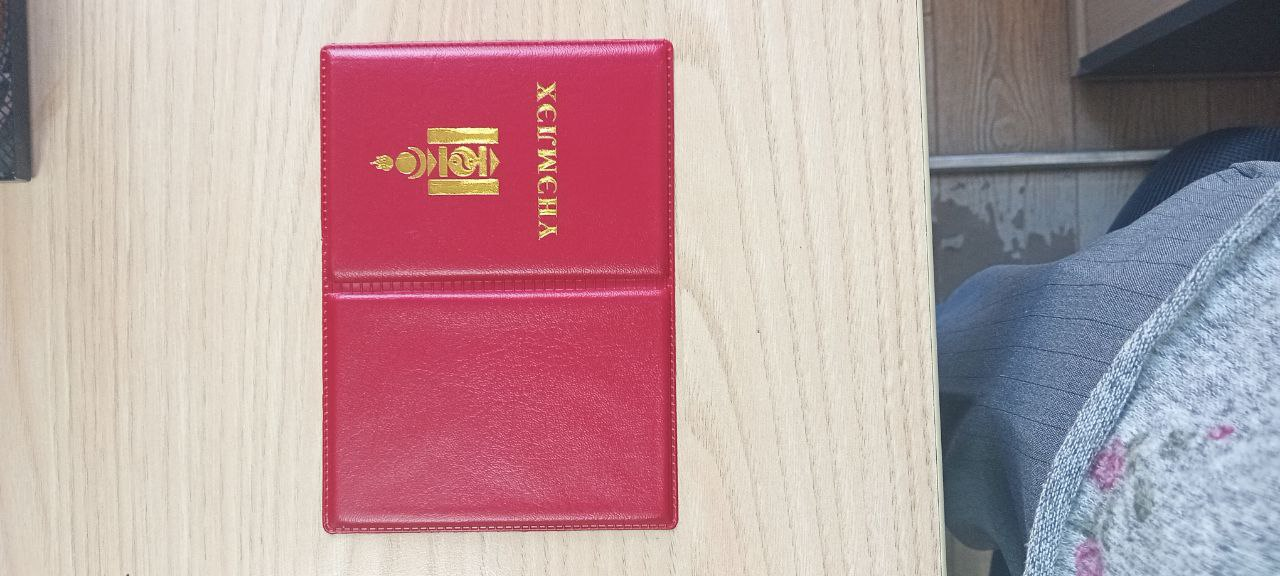 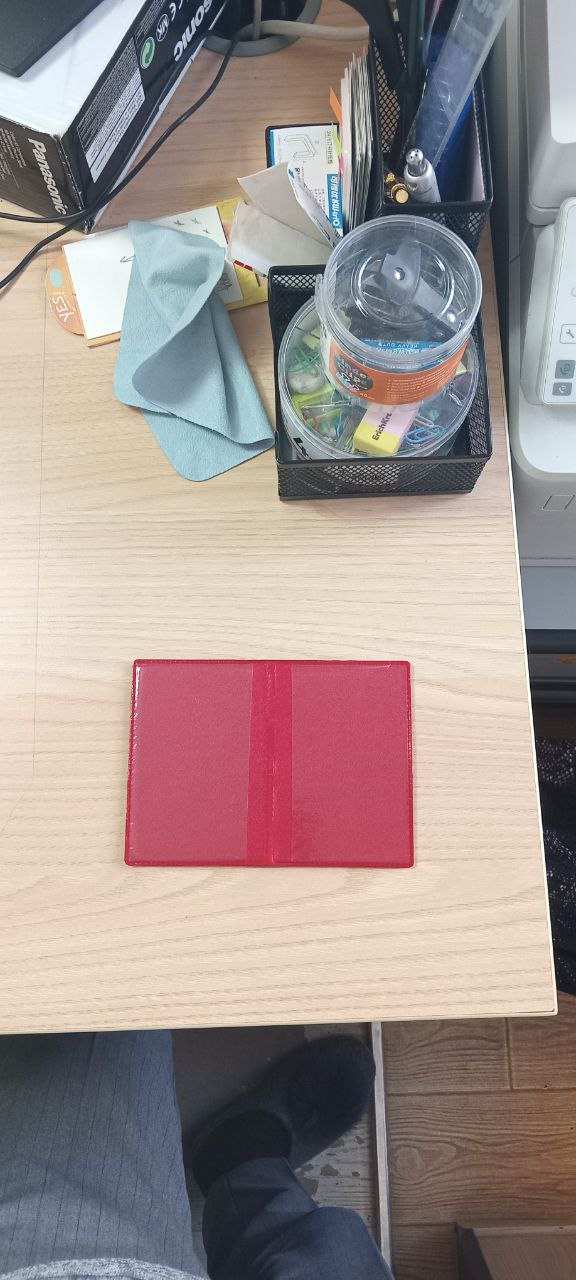 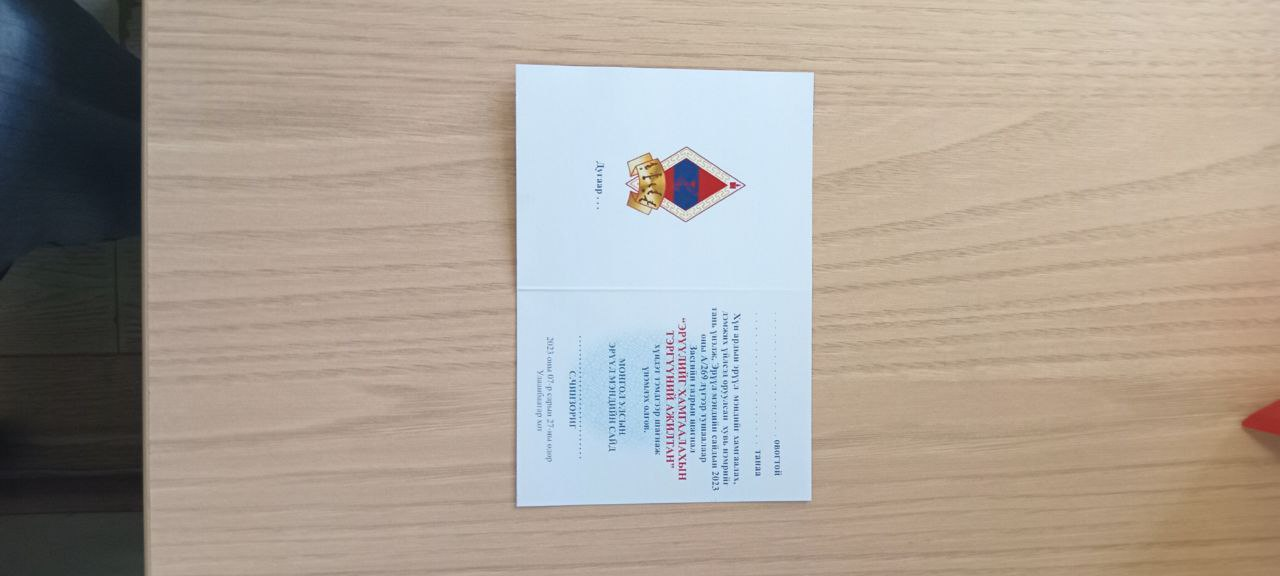 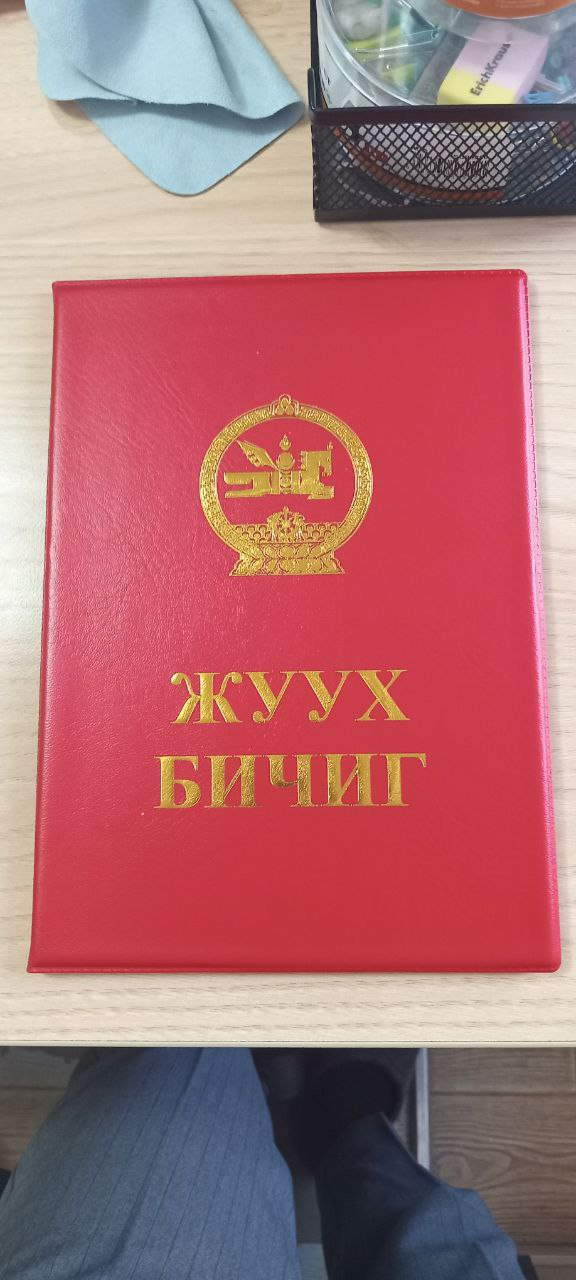 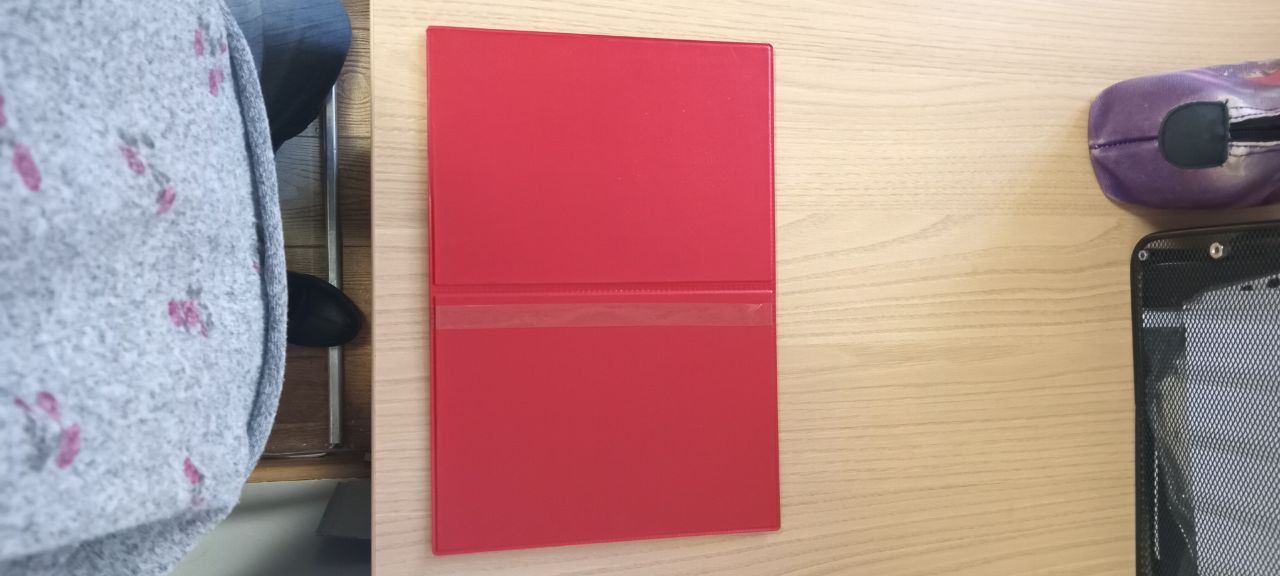 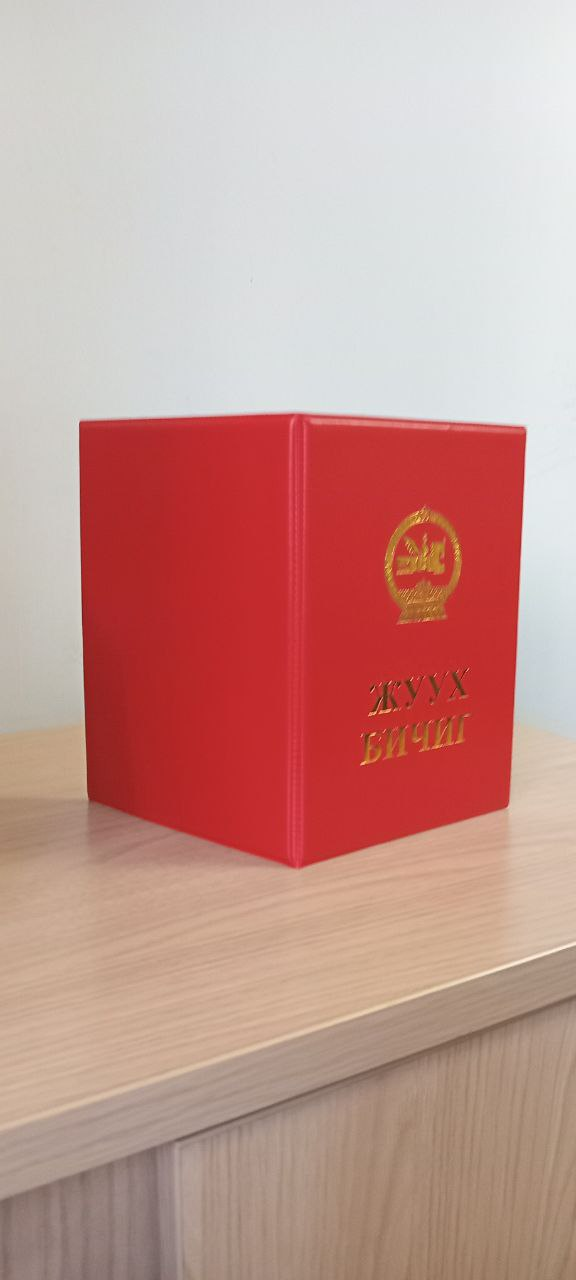 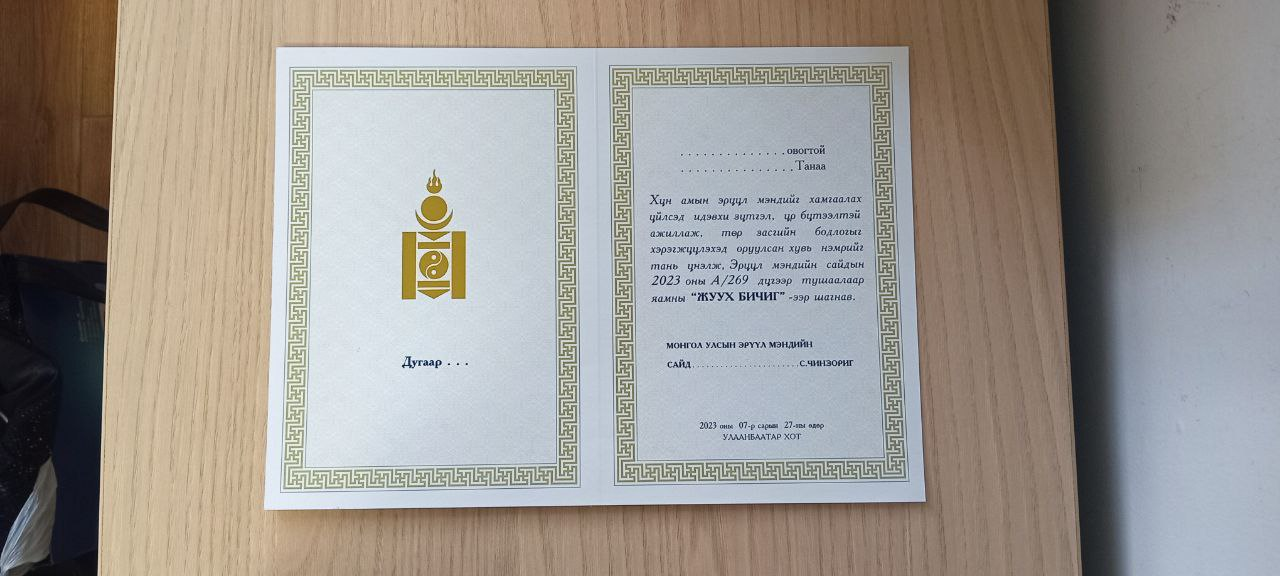 Ажлын нэрТехникийн тодорхойлолт“Эрүүлийг хамгаалахын тэргүүний ажилтан” тэмдэгМатериал нь цайр, зориулалтын тод будагтай, технологи загварын дагуу чанарын өндөр түвшинд хийгдсэн байх. Дээж ирүүлэх. Ажлын нэр                             Техникийн тодорхойлолт“Эрүүлийг хамгаалахын  тэргүүний ажилтан” тэмдгийн үнэмлэх, хавтасХавтас: 10*7,5 см хэмжээтэй, хатуу улаан өнгийн хавтастай, хавтасны нүүрэнд нэр, соёмбо нь алтан шаргал өнгөөр хэвлэсэн. Үнэмлэх: Дотор тал нь 120-180 мм зузаан шохойтой цаасан хэвлэлттэй. Дээж ирүүлнэ. “Эрүүл мэндийн яамны жуух бичиг”-ийн хавтасХавтас:А5 хэмжээтэй, хатуу улаан өнгийн хавтастай, хавтасны нүүрэнд нэр, соёмбо нь алтан шаргал өнгөөр хэвлэсэн. Үнэмлэх: Дотор тал нь 120-180 мм зузаан шохойтой цаасан хэвлэлттэй. А5 хэмжээтэй. Дээж ирүүлнэ. 